Massachusetts Rehabilitation Commission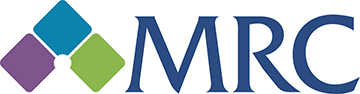 Ombudsperson Office